GCSE Managed coastal realignment: Lower River OtterThe map below shows the course of the River Otter.Locate and label the village of Churchinford near the source of the River Otter.Draw arrows on the map to identify suitable locations for the three labels written alongside.Next to the map write three facts about the River Otter.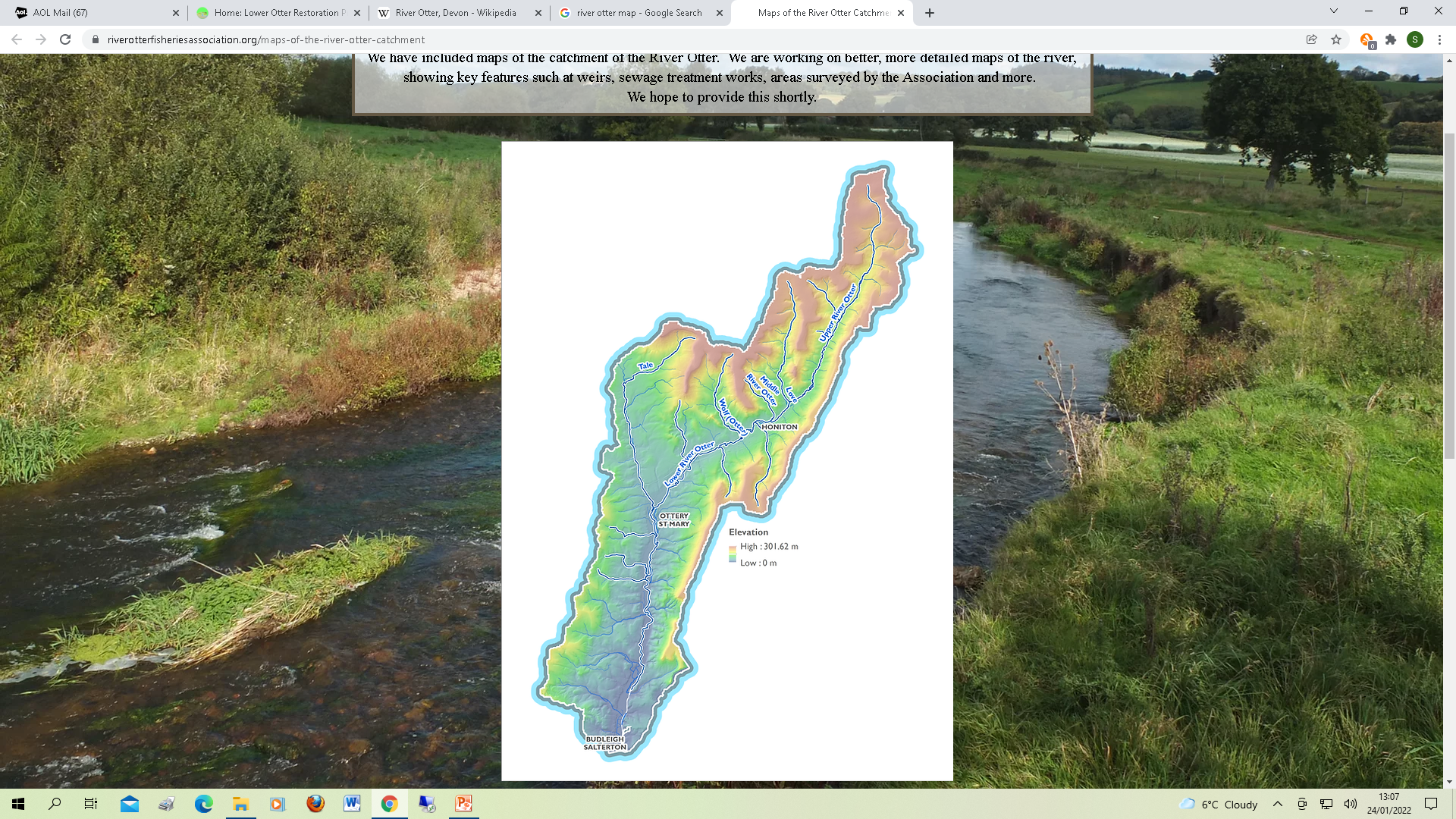 Explain two reasons why the Lower Otter is prone to flooding.---------------------------------------------------------------------------------------------------------------------------------------------------------------------------------------------------------------------------------------------------------------------------------------------------------------------------------------------------------------------------------------------------------------------------------------------------------------Look at Slide 3. What makes the Lower Otter estuary special?----------------------------------------------------------------------------------------------------------------------------------------------------------------------------------------------------------------------------------------------------------------------------------------------------------The photo below is an oblique aerial photo of the Lower Otter. Locate and label the following:River OtterPresent day River Otter floodplainBudleigh SaltertonBudleigh Salterton Cricket ClubFlood embankment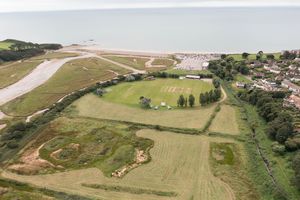 In which direction is the photo looking? ------------------------------------Explain why the embankment was constructed.--------------------------------------------------------------------------------------------------------------------------------------------------------------------------------------------------------------------------------------------------------------------------------------------------------------------------------------------------------------------------------------------------------------------------------------------------------------------------------------------------------------------------------------------------------------------------------------------------------------------Suggest why the embankment in the photo is no longer ‘fit for purpose’.-------------------------------------------------------------------------------------------------------------------------------------------------------------------------------------------------------------------------------------------------------------------------------------------------------------------------------------------------------------------------------------------------------------------------------------------------------------------------------------------------------------------------------------------------------------------------------------------------------------------------------------------------------------------------------------------------------------------------------------------------------------------------The photo below shows river flooding of the Lower Otter in 2018. The photo is looking north.Locate and labelthe River Otterthe embankmentthe cricket ground (underwater)saltmarsh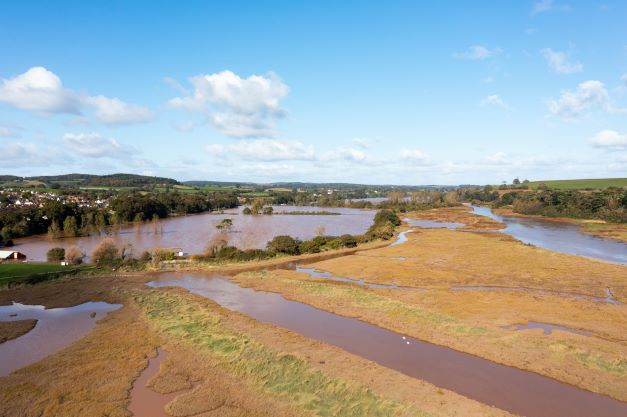 Explain why the embankment contributed to the extent of the flooding shown in the photo. ----------------------------------------------------------------------------------------------------------------------------------------------------------------------------------------------------------------------------------------------------------------------------------------------------------Outline the effects of river flooding in 2018 and 2021 on people and on the flood embankments.------------------------------------------------------------------------------------------------------------------------------------------------------------------------------------------------------------------------------------------------------------------------------------------------------------------------------------------------------------------------------------------------------------------------------------------------------------------------------------------------------------------------------------------------------------------------------------------------------------------------------------------------------------------------------------------------------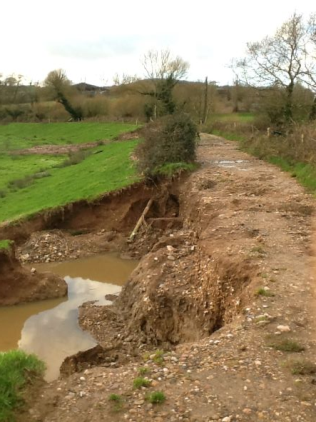 Draw simple sketches to show the three coastal management options for the Lower Otter.Do nothingHold the lineManaged realignmentDescribe the three main reasons why the preferred option was ‘managed realignment’.Use the information on Slides 14 and 15 to write labelled annotations describing the main features of the managed realignment plan.The total cost of the scheme is £12m. £8.5m will come from the European Interreg France (Channel) England Programme. Calculate this as a percentage of the total cost. Describe the works associated with the managed realignment plan (Slide 16).                        2021                                                        2022                                                      2023The map below shows a selection of works carried out as part of the Lower Otter managed realignment project. Use highlight pens or colours pencils to shade each label, categorising the works into three groups:Flood protectionImproved amenity (benefiting people)Environmental (benefiting wildlife) 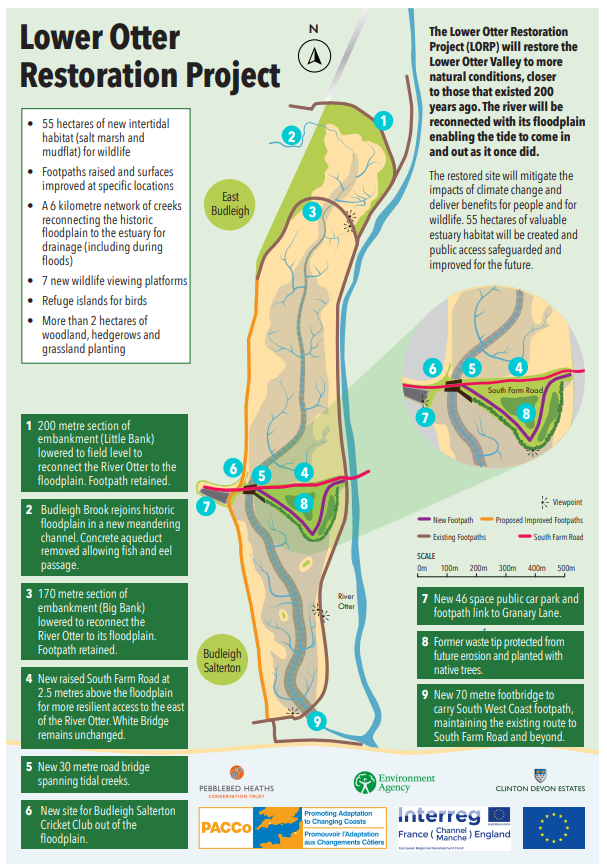  The photo graph is a view across the River Otter floodplain looking towards the south-east. The artist sketch below visualises the scene in 2038.On the artist sketch, locate and label:Saltmarsh and mudflatsFootbridge carrying the South West Coast PathFlocks of birds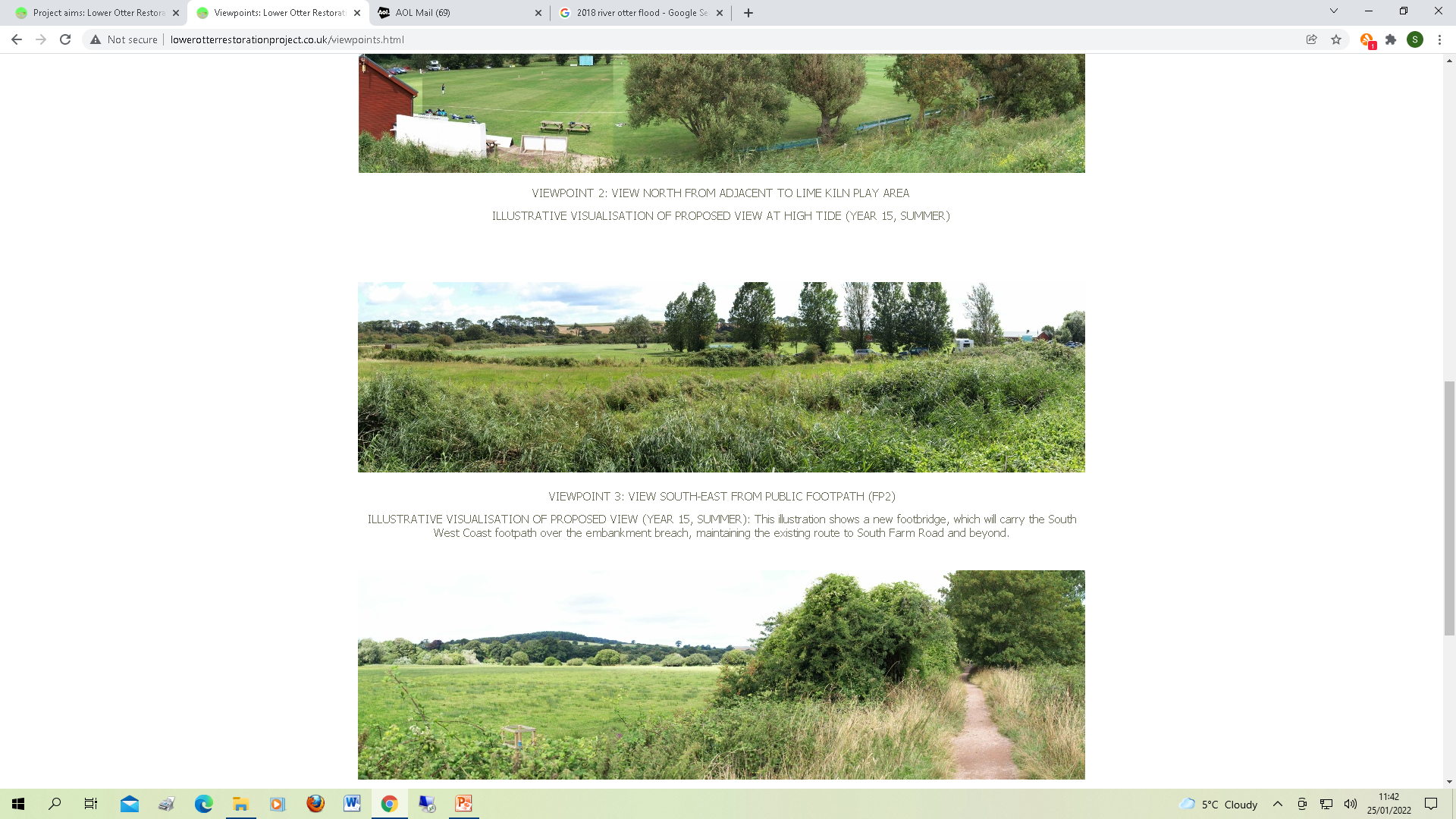 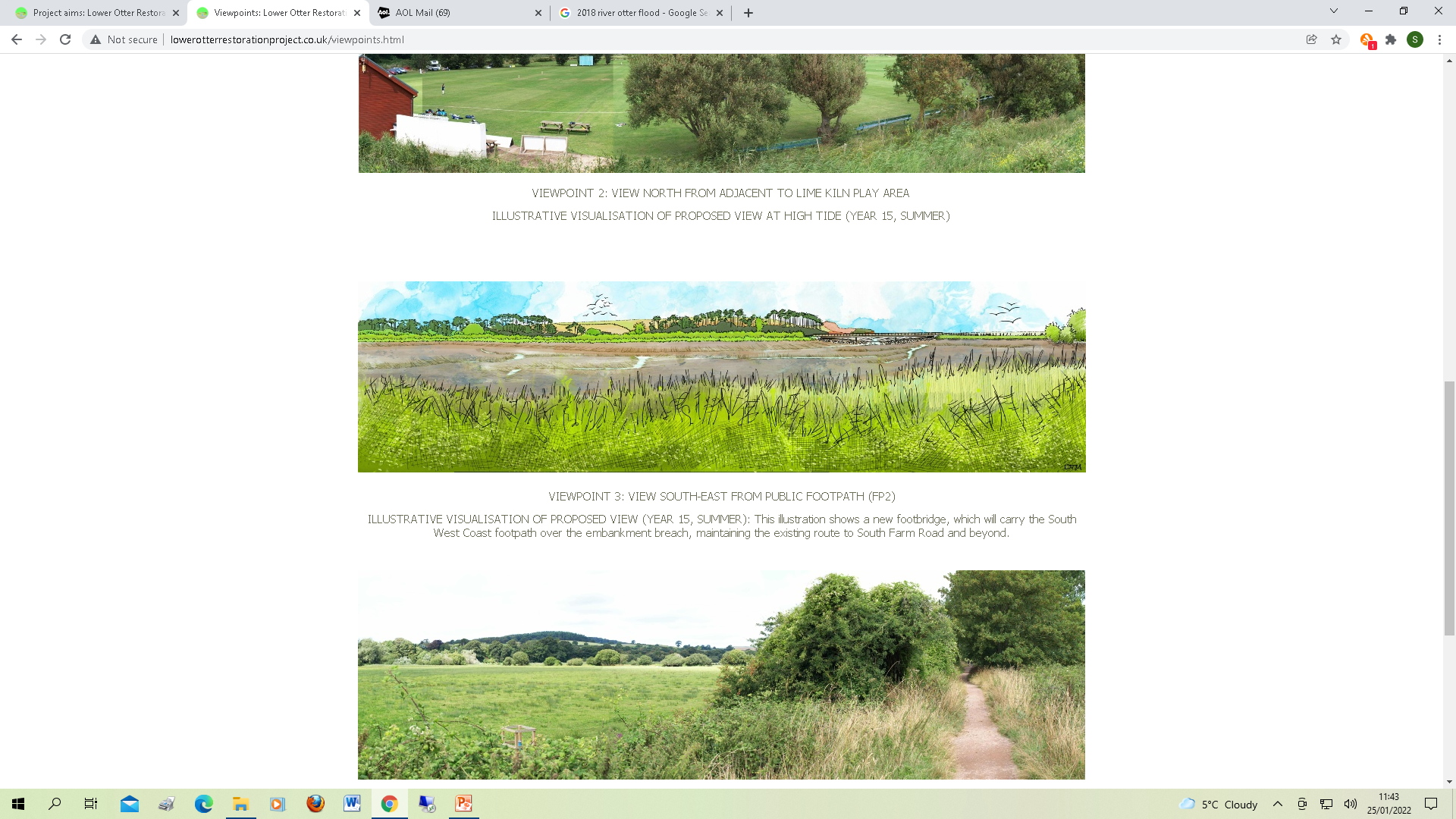 Describe the changes in the landscape between the present day and 2038.---------------------------------------------------------------------------------------------------------------------------------------------------------------------------------------------------------------------------------------------------------------------------------------------------------------------------------------------------------------------------------------------------------------------------------------------------------------------------------------------------------------------------------------------------------------------------------------------------------------------------------------------------------------------------------------------------------------------------------------------------------------------------------------------------------------------------------------------------------------------------------------------------------------------------------------------------------------------------------------------------------------------------------------------------------------------------------------------------------------------------------------------------------------------------------------------------------------------------------------- Community involvement has been at the heart of the project’s development. There have been a series of exhibitions, consultations and stakeholder group meetings enabling concerns to be raised and addressed.Read the two newspaper extracts below which identify some of the concerns of local people. Use a highlight pen to identify the main concerns raised by the residents. Having identified some of the concerns raised by local people in 2015, read the following statement from the Lower Otter Restoration Project outlining how the project has addressed these concerns.To what extent will the benefits of the Lower Otter managed realignment project outweigh the costs?--------------------------------------------------------------------------------------------------------------------------------------------------------------------------------------------------------------------------------------------------------------------------------------------------------------------------------------------------------------------------------------------------------------------------------------------------------------------------------------------------------------------------------------------------------------------------------------------------------------------------------------------------------------------------------------------------------------------------------------------------------------------------------------------------------------------------------------------------------------------------------------------------------------------------------------------------------------------------------------------------------------------------------------------------------------------------------------------------------------------------------------------------------------------------------------------------------------------------------------------------------------------------------------------------------------------------------------------------------------------------------------------------------------------------------------------------------------------------------------------------------------------------------------------------